Republic of the Philippines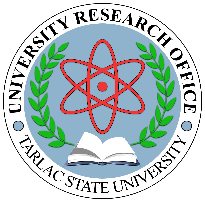 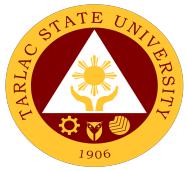 TARLAC STATE UNIVERSITYUNIVERSITY RESEARCH OFFICETarlac CityTel. No. (045) 606-8190 E-mail Address: research@tsu.edu.phCERTIFICATE OF RECOMMENDATION FOR ETHICS REVIEW_______________	Date__________________The Lead Researcher	This is to certify that your research proposal titled ______________________________________ ______________________ with the Research ID ______________ authored by ____________________ from the College of ________________ has addressed the recommendations of the ___________________________ and completed the requirements of the Research Management and Capacity Building Unit (RMCBU). Hence, the research proposal is hereby recommended for ethics review of the Research Ethics Review Committee (RERC). The proponents may now submit this recommendation together with other requirements to the RERC.Thank you for your submission and for your usual support in attaining our University’s targets in the area of research.  Representative, URO- RMCBU